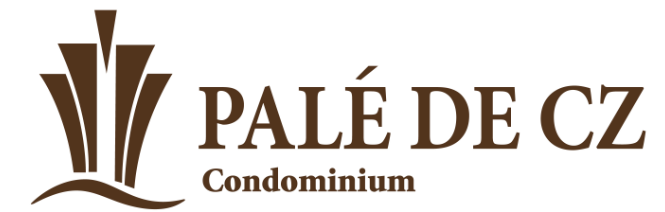 2018 한국식품과학회 국제학술대회 및 정기총회2018 한국식품과학회 국제학술대회 및 정기총회2018 한국식품과학회 국제학술대회 및 정기총회2018 한국식품과학회 국제학술대회 및 정기총회2018 한국식품과학회 국제학술대회 및 정기총회2018 한국식품과학회 국제학술대회 및 정기총회2018 한국식품과학회 국제학술대회 및 정기총회2018 한국식품과학회 국제학술대회 및 정기총회2018 한국식품과학회 국제학술대회 및 정기총회2018 한국식품과학회 국제학술대회 및 정기총회2018 한국식품과학회 국제학술대회 및 정기총회2018 한국식품과학회 국제학술대회 및 정기총회2018 한국식품과학회 국제학술대회 및 정기총회2018 한국식품과학회 국제학술대회 및 정기총회2018 한국식품과학회 국제학술대회 및 정기총회2018 한국식품과학회 국제학술대회 및 정기총회2018 한국식품과학회 국제학술대회 및 정기총회PALEDE CZ RESRVATION REQUESTPALEDE CZ RESRVATION REQUESTPALEDE CZ RESRVATION REQUESTPALEDE CZ RESRVATION REQUESTPALEDE CZ RESRVATION REQUESTPALEDE CZ RESRVATION REQUESTPALEDE CZ RESRVATION REQUESTPALEDE CZ RESRVATION REQUESTPALEDE CZ RESRVATION REQUESTPALEDE CZ RESRVATION REQUESTPALEDE CZ RESRVATION REQUESTPALEDE CZ RESRVATION REQUESTPALEDE CZ RESRVATION REQUESTPALEDE CZ RESRVATION REQUESTPALEDE CZ RESRVATION REQUESTPALEDE CZ RESRVATION REQUESTPALEDE CZ RESRVATION REQUESTGuest InformationGuest InformationGuest InformationGuest InformationGuest InformationGuest InformationGuest InformationGuest InformationGuest InformationGuest InformationGuest InformationGuest InformationGuest InformationGuest InformationGuest InformationGuest InformationGuest Information성성이름이름이름이름이름연락처(휴대폰)연락처(휴대폰)투숙인원 (어른/아이 )투숙인원 (어른/아이 )투숙인원 (어른/아이 )투숙인원 (어른/아이 )투숙인원 (어른/아이 )(        /         )(        /         )(        /         )(        /         )(        /         )(        /         )입실 날짜 / 시간입실 날짜 / 시간                   /                   /                   /                   /퇴실 날짜퇴실 날짜퇴실 날짜퇴실 날짜퇴실 날짜주소주소국적국적국적국적국적국적한국한국Credit Card InformationCredit Card InformationCredit Card InformationCredit Card InformationCredit Card InformationCredit Card InformationCredit Card InformationCredit Card InformationCredit Card InformationCredit Card InformationCredit Card InformationCredit Card InformationCredit Card InformationCredit Card InformationCredit Card InformationCredit Card InformationCredit Card Information카드종류카드종류카드종류                    < Ex)하나, 현대 >                    < Ex)하나, 현대 >                    < Ex)하나, 현대 >                    < Ex)하나, 현대 >                    < Ex)하나, 현대 >유효기간 (yy/mm)유효기간 (yy/mm)유효기간 (yy/mm)유효기간 (yy/mm)유효기간 (yy/mm)유효기간 (yy/mm)카드번호 카드번호 카드번호 서명서명서명서명서명서명카드명의자카드명의자카드명의자서명서명서명서명서명서명▶ Please filled in the blanks without omission and send it by e-mail▶ Please filled in the blanks without omission and send it by e-mail▶ Please filled in the blanks without omission and send it by e-mail▶ Please filled in the blanks without omission and send it by e-mail▶ Please filled in the blanks without omission and send it by e-mail▶ Please filled in the blanks without omission and send it by e-mail▶ Please filled in the blanks without omission and send it by e-mail▶ Please filled in the blanks without omission and send it by e-mail▶ Please filled in the blanks without omission and send it by e-mail▶ Please filled in the blanks without omission and send it by e-mail▶ Please filled in the blanks without omission and send it by e-mail▶ Please filled in the blanks without omission and send it by e-mail▶ Please filled in the blanks without omission and send it by e-mail▶ Please filled in the blanks without omission and send it by e-mail▶ Please filled in the blanks without omission and send it by e-mail▶ Please filled in the blanks without omission and send it by e-mail▶ Please filled in the blanks without omission and send it by e-mail▶ Room Requirement▶ Room Requirement▶ Room Requirement▶ Room Requirement▶ Room Requirement▶ Room Requirement▶ Room Requirement▶ Room Requirement▶ Room Requirement▶ Room Requirement▶ Room Requirement▶ Room Requirement▶ Room Requirement▶ Room Requirement▶ Room Requirement▶ Room Requirement▶ Room Requirement객실 타입구성구성구성전망평형평형기준인원기준인원기준인원주중( 6/24 ~ 28 )주중( 6/24 ~ 28 )주중( 6/24 ~ 28 )금요일 ( 6/29 )금요일 ( 6/29 )금요일 ( 6/29 )토요일( 6/30 )Superior□더블     □트윈□더블     □트윈□더블     □트윈City15py15py22275,00075,00075,000120,000120,000120,000170,000Superior King더블침대1 + 온돌1더블침대1 + 온돌1더블침대1 + 온돌1City36py36py444190,000190,000190,000310,000310,000310,000350,000Junior suite더블침대1 + 온돌2더블침대1 + 온돌2더블침대1 + 온돌2Half Ocean50py50py666220,000220,000220,000350,000350,000350,000460,000Deluxe suite더블침대1 + 온돌2더블침대1 + 온돌2더블침대1 + 온돌2Half Ocean60py60py666230,000230,000230,000370,000370,000370,000480,000Royal suite더블침대1 + 온돌2더블침대1 + 온돌2더블침대1 + 온돌2Ocean79py79py888280,000280,000280,000440,000440,000440,000560,000▶ 상기 객실요금은 조식 불 포함이며, 부가세(10%)가 포함 되어 있습니다.▶ 상기 객실요금은 조식 불 포함이며, 부가세(10%)가 포함 되어 있습니다.▶ 상기 객실요금은 조식 불 포함이며, 부가세(10%)가 포함 되어 있습니다.▶ 상기 객실요금은 조식 불 포함이며, 부가세(10%)가 포함 되어 있습니다.▶ 상기 객실요금은 조식 불 포함이며, 부가세(10%)가 포함 되어 있습니다.▶ 상기 객실요금은 조식 불 포함이며, 부가세(10%)가 포함 되어 있습니다.▶ 상기 객실요금은 조식 불 포함이며, 부가세(10%)가 포함 되어 있습니다.▶ 상기 객실요금은 조식 불 포함이며, 부가세(10%)가 포함 되어 있습니다.▶ 상기 객실요금은 조식 불 포함이며, 부가세(10%)가 포함 되어 있습니다.▶ 상기 객실요금은 조식 불 포함이며, 부가세(10%)가 포함 되어 있습니다.▶ 상기 객실요금은 조식 불 포함이며, 부가세(10%)가 포함 되어 있습니다.▶ 상기 객실요금은 조식 불 포함이며, 부가세(10%)가 포함 되어 있습니다.▶ 상기 객실요금은 조식 불 포함이며, 부가세(10%)가 포함 되어 있습니다.▶ 상기 객실요금은 조식 불 포함이며, 부가세(10%)가 포함 되어 있습니다.▶ 상기 객실요금은 조식 불 포함이며, 부가세(10%)가 포함 되어 있습니다.▶ 상기 객실요금은 조식 불 포함이며, 부가세(10%)가 포함 되어 있습니다.▶ 상기 객실요금은 조식 불 포함이며, 부가세(10%)가 포함 되어 있습니다.▶ 입실 시간 14시 , 퇴실 시간 11시▶ 입실 시간 14시 , 퇴실 시간 11시▶ 입실 시간 14시 , 퇴실 시간 11시▶ 입실 시간 14시 , 퇴실 시간 11시▶ 입실 시간 14시 , 퇴실 시간 11시▶ 입실 시간 14시 , 퇴실 시간 11시▶ 입실 시간 14시 , 퇴실 시간 11시▶ 입실 시간 14시 , 퇴실 시간 11시▶ 입실 시간 14시 , 퇴실 시간 11시▶ 입실 시간 14시 , 퇴실 시간 11시▶ 입실 시간 14시 , 퇴실 시간 11시▶ 입실 시간 14시 , 퇴실 시간 11시▶ 입실 시간 14시 , 퇴실 시간 11시▶ 입실 시간 14시 , 퇴실 시간 11시▶ 입실 시간 14시 , 퇴실 시간 11시▶ 입실 시간 14시 , 퇴실 시간 11시▶ 입실 시간 14시 , 퇴실 시간 11시▶ 객실 정비는 예약 시, 요청자에 한하여 3일 단위로 가능합니다.▶ 객실 정비는 예약 시, 요청자에 한하여 3일 단위로 가능합니다.▶ 객실 정비는 예약 시, 요청자에 한하여 3일 단위로 가능합니다.▶ 객실 정비는 예약 시, 요청자에 한하여 3일 단위로 가능합니다.▶ 객실 정비는 예약 시, 요청자에 한하여 3일 단위로 가능합니다.▶ 객실 정비는 예약 시, 요청자에 한하여 3일 단위로 가능합니다.▶ 객실 정비는 예약 시, 요청자에 한하여 3일 단위로 가능합니다.▶ 객실 정비는 예약 시, 요청자에 한하여 3일 단위로 가능합니다.▶ 객실 정비는 예약 시, 요청자에 한하여 3일 단위로 가능합니다.▶ 객실 정비는 예약 시, 요청자에 한하여 3일 단위로 가능합니다.▶ 객실 정비는 예약 시, 요청자에 한하여 3일 단위로 가능합니다.▶ 객실 정비는 예약 시, 요청자에 한하여 3일 단위로 가능합니다.▶ 객실 정비는 예약 시, 요청자에 한하여 3일 단위로 가능합니다.▶ 객실 정비는 예약 시, 요청자에 한하여 3일 단위로 가능합니다.▶ 객실 정비는 예약 시, 요청자에 한하여 3일 단위로 가능합니다.▶ 객실 정비는 예약 시, 요청자에 한하여 3일 단위로 가능합니다.▶ 객실 정비는 예약 시, 요청자에 한하여 3일 단위로 가능합니다.▶ 인원 추가는 객실 타입에 상관없이 2인까지 가능하며, 1인 1박 20,000원(세금포함) 비용이 발생됩니다.▶ 인원 추가는 객실 타입에 상관없이 2인까지 가능하며, 1인 1박 20,000원(세금포함) 비용이 발생됩니다.▶ 인원 추가는 객실 타입에 상관없이 2인까지 가능하며, 1인 1박 20,000원(세금포함) 비용이 발생됩니다.▶ 인원 추가는 객실 타입에 상관없이 2인까지 가능하며, 1인 1박 20,000원(세금포함) 비용이 발생됩니다.▶ 인원 추가는 객실 타입에 상관없이 2인까지 가능하며, 1인 1박 20,000원(세금포함) 비용이 발생됩니다.▶ 인원 추가는 객실 타입에 상관없이 2인까지 가능하며, 1인 1박 20,000원(세금포함) 비용이 발생됩니다.▶ 인원 추가는 객실 타입에 상관없이 2인까지 가능하며, 1인 1박 20,000원(세금포함) 비용이 발생됩니다.▶ 인원 추가는 객실 타입에 상관없이 2인까지 가능하며, 1인 1박 20,000원(세금포함) 비용이 발생됩니다.▶ 인원 추가는 객실 타입에 상관없이 2인까지 가능하며, 1인 1박 20,000원(세금포함) 비용이 발생됩니다.▶ 인원 추가는 객실 타입에 상관없이 2인까지 가능하며, 1인 1박 20,000원(세금포함) 비용이 발생됩니다.▶ 인원 추가는 객실 타입에 상관없이 2인까지 가능하며, 1인 1박 20,000원(세금포함) 비용이 발생됩니다.▶ 인원 추가는 객실 타입에 상관없이 2인까지 가능하며, 1인 1박 20,000원(세금포함) 비용이 발생됩니다.▶ 인원 추가는 객실 타입에 상관없이 2인까지 가능하며, 1인 1박 20,000원(세금포함) 비용이 발생됩니다.▶ 인원 추가는 객실 타입에 상관없이 2인까지 가능하며, 1인 1박 20,000원(세금포함) 비용이 발생됩니다.▶ 인원 추가는 객실 타입에 상관없이 2인까지 가능하며, 1인 1박 20,000원(세금포함) 비용이 발생됩니다.▶ 인원 추가는 객실 타입에 상관없이 2인까지 가능하며, 1인 1박 20,000원(세금포함) 비용이 발생됩니다.▶ 인원 추가는 객실 타입에 상관없이 2인까지 가능하며, 1인 1박 20,000원(세금포함) 비용이 발생됩니다.▶ 신용카드 번호는 반드시 기재되어야 하며, 이 신용카드는 취소 수수료나 No Show에 한하여 사용됩니다.▶ 신용카드 번호는 반드시 기재되어야 하며, 이 신용카드는 취소 수수료나 No Show에 한하여 사용됩니다.▶ 신용카드 번호는 반드시 기재되어야 하며, 이 신용카드는 취소 수수료나 No Show에 한하여 사용됩니다.▶ 신용카드 번호는 반드시 기재되어야 하며, 이 신용카드는 취소 수수료나 No Show에 한하여 사용됩니다.▶ 신용카드 번호는 반드시 기재되어야 하며, 이 신용카드는 취소 수수료나 No Show에 한하여 사용됩니다.▶ 신용카드 번호는 반드시 기재되어야 하며, 이 신용카드는 취소 수수료나 No Show에 한하여 사용됩니다.▶ 신용카드 번호는 반드시 기재되어야 하며, 이 신용카드는 취소 수수료나 No Show에 한하여 사용됩니다.▶ 신용카드 번호는 반드시 기재되어야 하며, 이 신용카드는 취소 수수료나 No Show에 한하여 사용됩니다.▶ 신용카드 번호는 반드시 기재되어야 하며, 이 신용카드는 취소 수수료나 No Show에 한하여 사용됩니다.▶ 신용카드 번호는 반드시 기재되어야 하며, 이 신용카드는 취소 수수료나 No Show에 한하여 사용됩니다.▶ 신용카드 번호는 반드시 기재되어야 하며, 이 신용카드는 취소 수수료나 No Show에 한하여 사용됩니다.▶ 신용카드 번호는 반드시 기재되어야 하며, 이 신용카드는 취소 수수료나 No Show에 한하여 사용됩니다.▶ 신용카드 번호는 반드시 기재되어야 하며, 이 신용카드는 취소 수수료나 No Show에 한하여 사용됩니다.▶ 신용카드 번호는 반드시 기재되어야 하며, 이 신용카드는 취소 수수료나 No Show에 한하여 사용됩니다.▶ 신용카드 번호는 반드시 기재되어야 하며, 이 신용카드는 취소 수수료나 No Show에 한하여 사용됩니다.▶ 신용카드 번호는 반드시 기재되어야 하며, 이 신용카드는 취소 수수료나 No Show에 한하여 사용됩니다.▶ 신용카드 번호는 반드시 기재되어야 하며, 이 신용카드는 취소 수수료나 No Show에 한하여 사용됩니다.▶ 조식은 1층 “제주가”라는 한식상가에서 7,000원 ~ 10,000원에 이용 가능합니다. ▶ 조식은 1층 “제주가”라는 한식상가에서 7,000원 ~ 10,000원에 이용 가능합니다. ▶ 조식은 1층 “제주가”라는 한식상가에서 7,000원 ~ 10,000원에 이용 가능합니다. ▶ 조식은 1층 “제주가”라는 한식상가에서 7,000원 ~ 10,000원에 이용 가능합니다. ▶ 조식은 1층 “제주가”라는 한식상가에서 7,000원 ~ 10,000원에 이용 가능합니다. ▶ 조식은 1층 “제주가”라는 한식상가에서 7,000원 ~ 10,000원에 이용 가능합니다. ▶ 조식은 1층 “제주가”라는 한식상가에서 7,000원 ~ 10,000원에 이용 가능합니다. ▶ 조식은 1층 “제주가”라는 한식상가에서 7,000원 ~ 10,000원에 이용 가능합니다. ▶ 조식은 1층 “제주가”라는 한식상가에서 7,000원 ~ 10,000원에 이용 가능합니다. ▶ 조식은 1층 “제주가”라는 한식상가에서 7,000원 ~ 10,000원에 이용 가능합니다. ▶ 조식은 1층 “제주가”라는 한식상가에서 7,000원 ~ 10,000원에 이용 가능합니다. ▶ 조식은 1층 “제주가”라는 한식상가에서 7,000원 ~ 10,000원에 이용 가능합니다. ▶ 조식은 1층 “제주가”라는 한식상가에서 7,000원 ~ 10,000원에 이용 가능합니다. ▶ 조식은 1층 “제주가”라는 한식상가에서 7,000원 ~ 10,000원에 이용 가능합니다. ▶ 조식은 1층 “제주가”라는 한식상가에서 7,000원 ~ 10,000원에 이용 가능합니다. ▶ 조식은 1층 “제주가”라는 한식상가에서 7,000원 ~ 10,000원에 이용 가능합니다. ▶ 조식은 1층 “제주가”라는 한식상가에서 7,000원 ~ 10,000원에 이용 가능합니다. ▶ 예약관련▶ 예약관련▶ 예약관련▶ 예약관련▶ 예약관련▶ 예약관련▶ 예약관련▶ 예약관련▶ 예약관련▶ 예약관련▶ 예약관련▶ 예약관련▶ 예약관련▶ 예약관련▶ 예약관련▶ 예약관련▶ 예약관련▷ 신청서 없이 예약실 전화로 예약진행이 가능합니다.▷ 신청서 없이 예약실 전화로 예약진행이 가능합니다.▷ 신청서 없이 예약실 전화로 예약진행이 가능합니다.▷ 신청서 없이 예약실 전화로 예약진행이 가능합니다.▷ 신청서 없이 예약실 전화로 예약진행이 가능합니다.▷ 신청서 없이 예약실 전화로 예약진행이 가능합니다.▷ 신청서 없이 예약실 전화로 예약진행이 가능합니다.▷ 신청서 없이 예약실 전화로 예약진행이 가능합니다.▷ 신청서 없이 예약실 전화로 예약진행이 가능합니다.▷ 신청서 없이 예약실 전화로 예약진행이 가능합니다.▷ 신청서 없이 예약실 전화로 예약진행이 가능합니다.▷ 신청서 없이 예약실 전화로 예약진행이 가능합니다.▷ 신청서 없이 예약실 전화로 예약진행이 가능합니다.▷ 신청서 없이 예약실 전화로 예약진행이 가능합니다.▷ 신청서 없이 예약실 전화로 예약진행이 가능합니다.▷ 신청서 없이 예약실 전화로 예약진행이 가능합니다.▷ 신청서 없이 예약실 전화로 예약진행이 가능합니다.▷ E-mail 신청서로 예약을 원하시는 경우, 반드시 예약문자를 확인하시기 바랍니다.▷ E-mail 신청서로 예약을 원하시는 경우, 반드시 예약문자를 확인하시기 바랍니다.▷ E-mail 신청서로 예약을 원하시는 경우, 반드시 예약문자를 확인하시기 바랍니다.▷ E-mail 신청서로 예약을 원하시는 경우, 반드시 예약문자를 확인하시기 바랍니다.▷ E-mail 신청서로 예약을 원하시는 경우, 반드시 예약문자를 확인하시기 바랍니다.▷ E-mail 신청서로 예약을 원하시는 경우, 반드시 예약문자를 확인하시기 바랍니다.▷ E-mail 신청서로 예약을 원하시는 경우, 반드시 예약문자를 확인하시기 바랍니다.▷ E-mail 신청서로 예약을 원하시는 경우, 반드시 예약문자를 확인하시기 바랍니다.▷ E-mail 신청서로 예약을 원하시는 경우, 반드시 예약문자를 확인하시기 바랍니다.▷ E-mail 신청서로 예약을 원하시는 경우, 반드시 예약문자를 확인하시기 바랍니다.▷ E-mail 신청서로 예약을 원하시는 경우, 반드시 예약문자를 확인하시기 바랍니다.▷ E-mail 신청서로 예약을 원하시는 경우, 반드시 예약문자를 확인하시기 바랍니다.▷ E-mail 신청서로 예약을 원하시는 경우, 반드시 예약문자를 확인하시기 바랍니다.▷ E-mail 신청서로 예약을 원하시는 경우, 반드시 예약문자를 확인하시기 바랍니다.▷ E-mail 신청서로 예약을 원하시는 경우, 반드시 예약문자를 확인하시기 바랍니다.▷ E-mail 신청서로 예약을 원하시는 경우, 반드시 예약문자를 확인하시기 바랍니다.▷ E-mail 신청서로 예약을 원하시는 경우, 반드시 예약문자를 확인하시기 바랍니다.▷ 행사관련 단체문의 사항이 있으시면 담당지배인 (김찬웅 051-746-7838)으로 연락 주시기 바랍니다.▷ 행사관련 단체문의 사항이 있으시면 담당지배인 (김찬웅 051-746-7838)으로 연락 주시기 바랍니다.▷ 행사관련 단체문의 사항이 있으시면 담당지배인 (김찬웅 051-746-7838)으로 연락 주시기 바랍니다.▷ 행사관련 단체문의 사항이 있으시면 담당지배인 (김찬웅 051-746-7838)으로 연락 주시기 바랍니다.▷ 행사관련 단체문의 사항이 있으시면 담당지배인 (김찬웅 051-746-7838)으로 연락 주시기 바랍니다.▷ 행사관련 단체문의 사항이 있으시면 담당지배인 (김찬웅 051-746-7838)으로 연락 주시기 바랍니다.▷ 행사관련 단체문의 사항이 있으시면 담당지배인 (김찬웅 051-746-7838)으로 연락 주시기 바랍니다.▷ 행사관련 단체문의 사항이 있으시면 담당지배인 (김찬웅 051-746-7838)으로 연락 주시기 바랍니다.▷ 행사관련 단체문의 사항이 있으시면 담당지배인 (김찬웅 051-746-7838)으로 연락 주시기 바랍니다.▷ 행사관련 단체문의 사항이 있으시면 담당지배인 (김찬웅 051-746-7838)으로 연락 주시기 바랍니다.▷ 행사관련 단체문의 사항이 있으시면 담당지배인 (김찬웅 051-746-7838)으로 연락 주시기 바랍니다.▷ 행사관련 단체문의 사항이 있으시면 담당지배인 (김찬웅 051-746-7838)으로 연락 주시기 바랍니다.▷ 행사관련 단체문의 사항이 있으시면 담당지배인 (김찬웅 051-746-7838)으로 연락 주시기 바랍니다.▷ 행사관련 단체문의 사항이 있으시면 담당지배인 (김찬웅 051-746-7838)으로 연락 주시기 바랍니다.▷ 행사관련 단체문의 사항이 있으시면 담당지배인 (김찬웅 051-746-7838)으로 연락 주시기 바랍니다.▷ 행사관련 단체문의 사항이 있으시면 담당지배인 (김찬웅 051-746-7838)으로 연락 주시기 바랍니다.▷ 행사관련 단체문의 사항이 있으시면 담당지배인 (김찬웅 051-746-7838)으로 연락 주시기 바랍니다.▶ 객실 취소 정책▶ 객실 취소 정책▶ 객실 취소 정책▶ 객실 취소 정책▶ 객실 취소 정책▶ 객실 취소 정책▶ 객실 취소 정책▶ 객실 취소 정책▶ 객실 취소 정책▶ 객실 취소 정책▶ 객실 취소 정책▶ 객실 취소 정책▶ 객실 취소 정책▶ 객실 취소 정책▶ 객실 취소 정책▶ 객실 취소 정책▶ 객실 취소 정책▷ 취소 및 변경은 투숙 7일전 17시까지만 위약금 없이 가능하며, 이 후 날짜 별로 수수료가 발생합니다..▷ 취소 및 변경은 투숙 7일전 17시까지만 위약금 없이 가능하며, 이 후 날짜 별로 수수료가 발생합니다..▷ 취소 및 변경은 투숙 7일전 17시까지만 위약금 없이 가능하며, 이 후 날짜 별로 수수료가 발생합니다..▷ 취소 및 변경은 투숙 7일전 17시까지만 위약금 없이 가능하며, 이 후 날짜 별로 수수료가 발생합니다..▷ 취소 및 변경은 투숙 7일전 17시까지만 위약금 없이 가능하며, 이 후 날짜 별로 수수료가 발생합니다..▷ 취소 및 변경은 투숙 7일전 17시까지만 위약금 없이 가능하며, 이 후 날짜 별로 수수료가 발생합니다..▷ 취소 및 변경은 투숙 7일전 17시까지만 위약금 없이 가능하며, 이 후 날짜 별로 수수료가 발생합니다..▷ 취소 및 변경은 투숙 7일전 17시까지만 위약금 없이 가능하며, 이 후 날짜 별로 수수료가 발생합니다..▷ 취소 및 변경은 투숙 7일전 17시까지만 위약금 없이 가능하며, 이 후 날짜 별로 수수료가 발생합니다..▷ 취소 및 변경은 투숙 7일전 17시까지만 위약금 없이 가능하며, 이 후 날짜 별로 수수료가 발생합니다..▷ 취소 및 변경은 투숙 7일전 17시까지만 위약금 없이 가능하며, 이 후 날짜 별로 수수료가 발생합니다..▷ 취소 및 변경은 투숙 7일전 17시까지만 위약금 없이 가능하며, 이 후 날짜 별로 수수료가 발생합니다..▷ 취소 및 변경은 투숙 7일전 17시까지만 위약금 없이 가능하며, 이 후 날짜 별로 수수료가 발생합니다..▷ 취소 및 변경은 투숙 7일전 17시까지만 위약금 없이 가능하며, 이 후 날짜 별로 수수료가 발생합니다..▷ 취소 및 변경은 투숙 7일전 17시까지만 위약금 없이 가능하며, 이 후 날짜 별로 수수료가 발생합니다..▷ 취소 및 변경은 투숙 7일전 17시까지만 위약금 없이 가능하며, 이 후 날짜 별로 수수료가 발생합니다..▷ 취소 및 변경은 투숙 7일전 17시까지만 위약금 없이 가능하며, 이 후 날짜 별로 수수료가 발생합니다..  ( 7 ~ 5일 30%, 4 ~ 2일 50%, 1 ~ 당일 100% 예약된 요금기준 )  ( 7 ~ 5일 30%, 4 ~ 2일 50%, 1 ~ 당일 100% 예약된 요금기준 )  ( 7 ~ 5일 30%, 4 ~ 2일 50%, 1 ~ 당일 100% 예약된 요금기준 )  ( 7 ~ 5일 30%, 4 ~ 2일 50%, 1 ~ 당일 100% 예약된 요금기준 )  ( 7 ~ 5일 30%, 4 ~ 2일 50%, 1 ~ 당일 100% 예약된 요금기준 )  ( 7 ~ 5일 30%, 4 ~ 2일 50%, 1 ~ 당일 100% 예약된 요금기준 )  ( 7 ~ 5일 30%, 4 ~ 2일 50%, 1 ~ 당일 100% 예약된 요금기준 )  ( 7 ~ 5일 30%, 4 ~ 2일 50%, 1 ~ 당일 100% 예약된 요금기준 )  ( 7 ~ 5일 30%, 4 ~ 2일 50%, 1 ~ 당일 100% 예약된 요금기준 )  ( 7 ~ 5일 30%, 4 ~ 2일 50%, 1 ~ 당일 100% 예약된 요금기준 )  ( 7 ~ 5일 30%, 4 ~ 2일 50%, 1 ~ 당일 100% 예약된 요금기준 )  ( 7 ~ 5일 30%, 4 ~ 2일 50%, 1 ~ 당일 100% 예약된 요금기준 )  ( 7 ~ 5일 30%, 4 ~ 2일 50%, 1 ~ 당일 100% 예약된 요금기준 )  ( 7 ~ 5일 30%, 4 ~ 2일 50%, 1 ~ 당일 100% 예약된 요금기준 )  ( 7 ~ 5일 30%, 4 ~ 2일 50%, 1 ~ 당일 100% 예약된 요금기준 )  ( 7 ~ 5일 30%, 4 ~ 2일 50%, 1 ~ 당일 100% 예약된 요금기준 )  ( 7 ~ 5일 30%, 4 ~ 2일 50%, 1 ~ 당일 100% 예약된 요금기준 )▷ 취소 및 변경은 예약실로 유선 연락 시에만 가능합니다.▷ 취소 및 변경은 예약실로 유선 연락 시에만 가능합니다.▷ 취소 및 변경은 예약실로 유선 연락 시에만 가능합니다.▷ 취소 및 변경은 예약실로 유선 연락 시에만 가능합니다.▷ 취소 및 변경은 예약실로 유선 연락 시에만 가능합니다.▷ 취소 및 변경은 예약실로 유선 연락 시에만 가능합니다.▷ 취소 및 변경은 예약실로 유선 연락 시에만 가능합니다.▷ 취소 및 변경은 예약실로 유선 연락 시에만 가능합니다.▷ 취소 및 변경은 예약실로 유선 연락 시에만 가능합니다.▷ 취소 및 변경은 예약실로 유선 연락 시에만 가능합니다.▷ 취소 및 변경은 예약실로 유선 연락 시에만 가능합니다.▷ 취소 및 변경은 예약실로 유선 연락 시에만 가능합니다.▷ 취소 및 변경은 예약실로 유선 연락 시에만 가능합니다.▷ 취소 및 변경은 예약실로 유선 연락 시에만 가능합니다.▷ 취소 및 변경은 예약실로 유선 연락 시에만 가능합니다.▷ 취소 및 변경은 예약실로 유선 연락 시에만 가능합니다.▷ 취소 및 변경은 예약실로 유선 연락 시에만 가능합니다.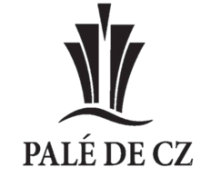 ▶ 대표번호 : 051-746-1010▶ 대표번호 : 051-746-1010▶ 대표번호 : 051-746-1010▶ 대표번호 : 051-746-1010▶ 대표번호 : 051-746-1010▶ 대표번호 : 051-746-1010▶ 대표번호 : 051-746-1010▶ 대표번호 : 051-746-1010▶ 대표번호 : 051-746-1010▶ 대표번호 : 051-746-1010▶ 대표번호 : 051-746-1010▶ 대표번호 : 051-746-1010▶ 예약관련 문의 : 051-746-6911 (예약실)  /  E-mail : reservation@paledecz.co.kr▶ 예약관련 문의 : 051-746-6911 (예약실)  /  E-mail : reservation@paledecz.co.kr▶ 예약관련 문의 : 051-746-6911 (예약실)  /  E-mail : reservation@paledecz.co.kr▶ 예약관련 문의 : 051-746-6911 (예약실)  /  E-mail : reservation@paledecz.co.kr▶ 예약관련 문의 : 051-746-6911 (예약실)  /  E-mail : reservation@paledecz.co.kr▶ 예약관련 문의 : 051-746-6911 (예약실)  /  E-mail : reservation@paledecz.co.kr▶ 예약관련 문의 : 051-746-6911 (예약실)  /  E-mail : reservation@paledecz.co.kr▶ 예약관련 문의 : 051-746-6911 (예약실)  /  E-mail : reservation@paledecz.co.kr▶ 예약관련 문의 : 051-746-6911 (예약실)  /  E-mail : reservation@paledecz.co.kr▶ 예약관련 문의 : 051-746-6911 (예약실)  /  E-mail : reservation@paledecz.co.kr▶ 예약관련 문의 : 051-746-6911 (예약실)  /  E-mail : reservation@paledecz.co.kr▶ 예약관련 문의 : 051-746-6911 (예약실)  /  E-mail : reservation@paledecz.co.kr24, Haeundaehaebyeon-ro 298beon-gil, Haeundae-gu, Busan, Korea24, Haeundaehaebyeon-ro 298beon-gil, Haeundae-gu, Busan, Korea24, Haeundaehaebyeon-ro 298beon-gil, Haeundae-gu, Busan, Korea24, Haeundaehaebyeon-ro 298beon-gil, Haeundae-gu, Busan, Korea24, Haeundaehaebyeon-ro 298beon-gil, Haeundae-gu, Busan, Korea24, Haeundaehaebyeon-ro 298beon-gil, Haeundae-gu, Busan, Korea24, Haeundaehaebyeon-ro 298beon-gil, Haeundae-gu, Busan, Korea24, Haeundaehaebyeon-ro 298beon-gil, Haeundae-gu, Busan, Korea24, Haeundaehaebyeon-ro 298beon-gil, Haeundae-gu, Busan, Korea24, Haeundaehaebyeon-ro 298beon-gil, Haeundae-gu, Busan, Korea24, Haeundaehaebyeon-ro 298beon-gil, Haeundae-gu, Busan, Korea24, Haeundaehaebyeon-ro 298beon-gil, Haeundae-gu, Busan, Korea24, Haeundaehaebyeon-ro 298beon-gil, Haeundae-gu, Busan, Korea24, Haeundaehaebyeon-ro 298beon-gil, Haeundae-gu, Busan, Korea24, Haeundaehaebyeon-ro 298beon-gil, Haeundae-gu, Busan, Korea24, Haeundaehaebyeon-ro 298beon-gil, Haeundae-gu, Busan, Korea24, Haeundaehaebyeon-ro 298beon-gil, Haeundae-gu, Busan, Korea